Тематическая неделя “Безопасные осенние дороги”(в рамках областной широкомасштабной акции “С мамой по безопасной дороге”)Цель акции: снижение детского дорожно-транспортного травматизма на территории Ростовской области, формирование правовой грамотности и правовой культуры в области  обеспечения безопасности дорожного движения среди несовершеннолетних пешеходов, популяризация привития детям навыков безопасного поведения на дороге.В течение предметной недели с первоклашками был организован и  проведен комплекс мероприятий:Просмотрен мультфильм "Азбука  безопасности  на дороге" (Уроки тетушки Совы)В процессе совместной деятельности педагога с детьми проводились беседы по вопросам “Что такое дорога?, Из каких элементов состоит дорога? Что такое светофор? Для чего нужны дорожные знаки?”Проведена акция “С мамой по безопасной  дороге” (к первоклашкам приходили в гости с памятками и буклетами учащиеся 3 и 4 классов).Создан информационный плакат “Как вести себя на улице, чтобы не попасть в беду” где каждый ребенок продемонстрировал свою работу с пояснениями правил ПДД одноклассникам. 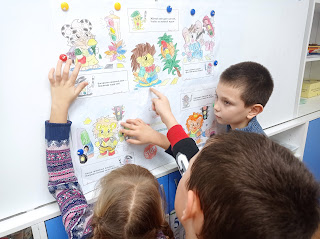 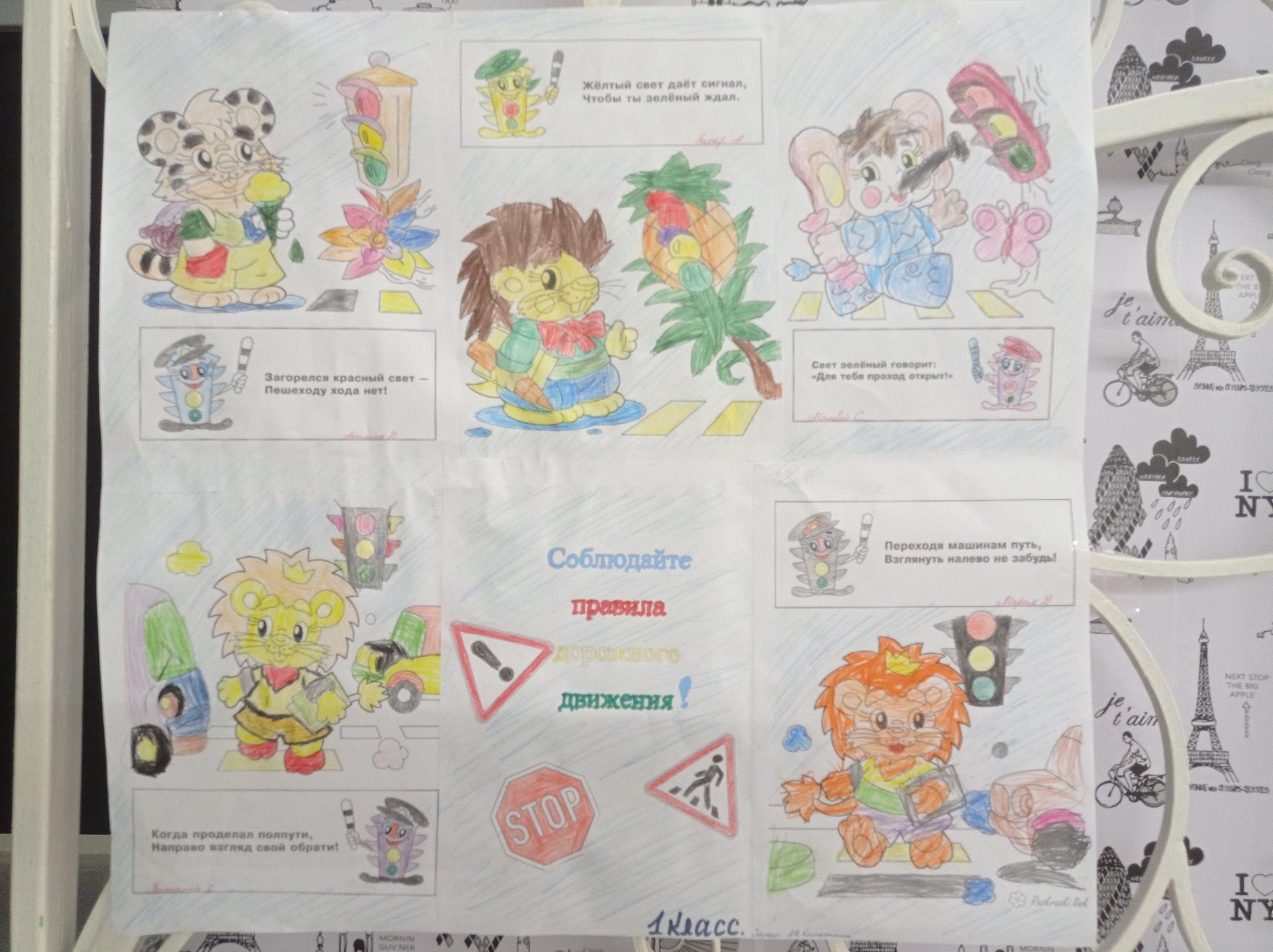 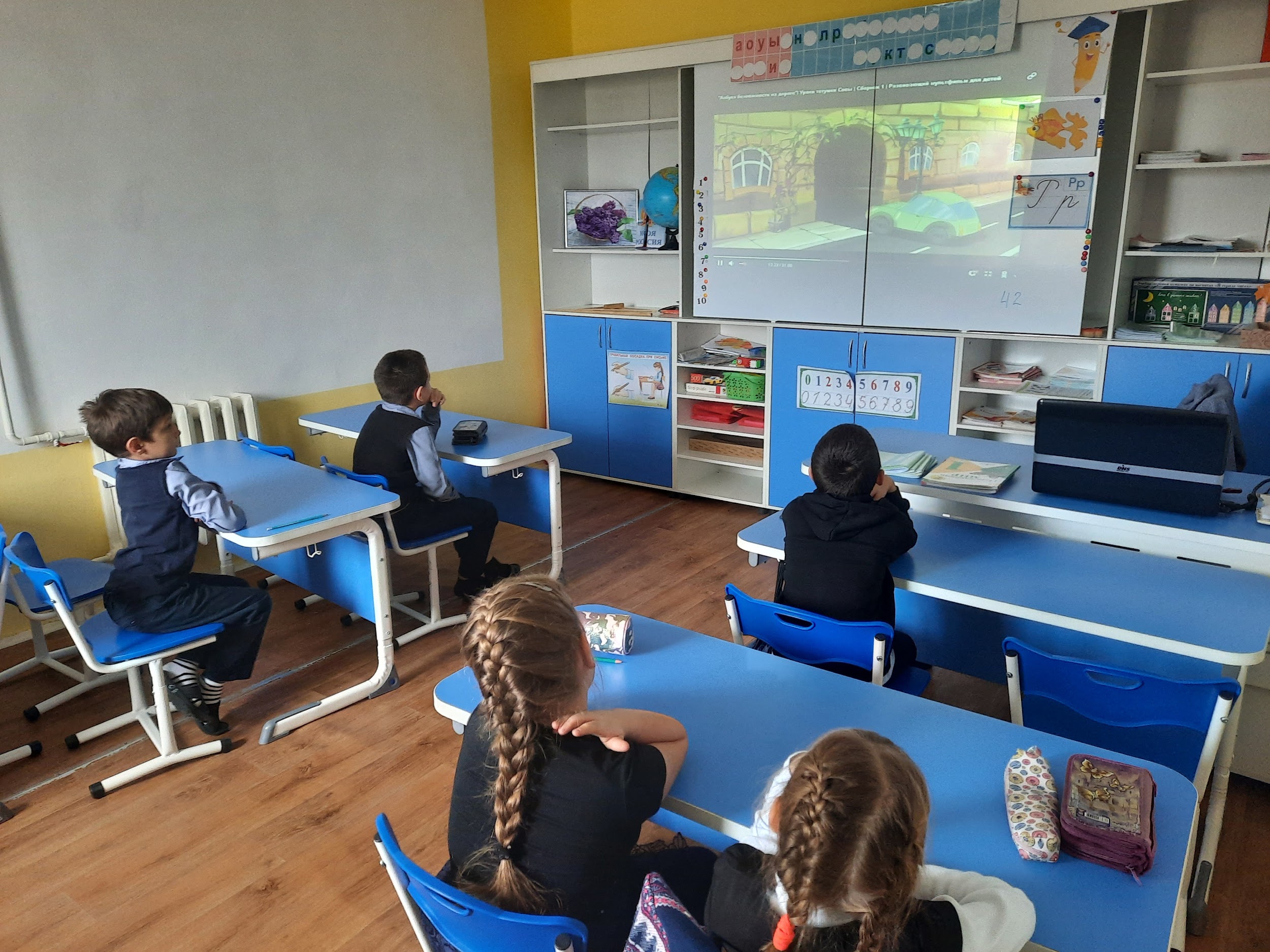 